ПРОЕКТПОСТАНОВЛЕНИЕО внесении изменений в приложение к постановлениюадминистрации города от 19.01.2023 № 30В целях приведения правового акта города в соответствие с Лесным кодексом Российской Федерации, постановлением администрации города от 06.02.2024 № 69 «Об изменении границ Городского лесничества, расположенного на землях населенных пунктов города Красноярска, занятых городскими лесами», на основании приказа Министерства природных ресурсов и экологии Российской Федерации от 27.02.2017  № 72 «Об утверждении состава лесохозяйственных регламентов, порядка их разработки, сроков их действия и порядка внесения в них изменений», руководствуясь ст. ст. 41, 58, 59 Устава города Красноярска,ПОСТАНОВЛЯЮ: 1. Внести в приложение к постановлению администрации города от 19.01.2023 № 30 «Об утверждении Лесохозяйственного регламента Городского лесничества города Красноярска», следующие изменения:1) абзац сорок пятый введения изложить в следующей редакции:«приказ Федерального агентства лесного хозяйства от 19.12.2022  № 1032 «Об установлении лесосеменного районирования»;»;2) абзац третий пункта 1 изложить в следующей редакции:«Приказом Федерального агентства лесного хозяйства от 29.03.2019 № 477 «Об установлении границ Городского лесничества, расположенного на землях населенных пунктов города Красноярска, занятых городскими лесами» установлены границы Городского лесничества города Красноярска, на основании постановления  администрации города от 06.02.2024 № 69 «Об изменении границ Городского лесничества, расположенного на землях населенных пунктов города Красноярска, занятых городскими лесами» границы Городского лесничества изменены, сведения о границах внесены в Единый государственный реестр недвижимости.»;3)  пункт 4 изложить в следующей редакции:«Общая площадь Городского лесничества составляет 4723,3 га, в том числе площадь Городского участкового лесничества составляет 1869,8 га, Базайского участкового лесничества – 2853,5 га. Территория Городского лесничества разделена на 54 квартала, средняя величина квартала составляет 87,47 га.»;4) таблицу 1 пункта 5 изложить в следующей редакции:                                                                                     «Таблица 1Структура лесничества	5) таблицу 2 пункта 7 изложить в следующей редакции:                                                                                            «Таблица 2Распределение лесов лесничества по лесорастительнымзонам, лесным районам и зонам лесозащитногои лесосеменного районирования	6) таблицу 3 пункта 8 изложить в следующей редакции:                                                                                                    «Таблица 3Распределение лесов Городского лесничества по целевомуназначению и категориям защитных лесов по кварталамили их частям, а также основания выделения лесовпо целевому назначению	7) таблицу 4 пункта 9 изложить в следующей редакции:                                                                                     «Таблица 4Характеристика лесных и нелесных земельна территории Городского лесничества	8) таблицу 5 пункта 15 изложить в следующей редакции:                                                                                            «Таблица 5Виды разрешенного использования лесов	9) таблицу 7 подпункта 4 пункта 16 изложить в следующей редакции:                                                                                                                                                                    «Таблица 7Расчетная лесосека (ежегодный допустимый объем изъятия древесины) при всех видах рубок--------------------------------<*> Объемы по рубке погибших и поврежденных насаждений рассчитываются по данным лесопатологических обследований.<**> В том числе при рубках, связанных с созданием лесной инфраструктуры в целях охраны, защиты, воспроизводства лесов (разрубка, квартальных, граничных просек, визиров, строительство, ремонт, эксплуатация лесохозяйственных и противопожарных дорог, устройство противопожарных разрывов и т.п.).»;	10) в пункте 25:	в подпункте 1 цифры «999» заменить цифрами «1025,8», цифры «1119,4» заменить цифрами «1149,3»;	в подпункте 2 цифры «834,7» заменить цифрами «844», цифры «1644,2» заменить цифрами «1704,2»;	11) в абзаце втором пункта 26 слова «велосипедных и беговых дорожек» заменить словами «велосипедных, велопешеходных, пешеходных и беговых дорожек, лыжных и роллерных трасс.»;	12) в пункте 35 слова «велосипедных и беговых дорожек» заменить словами «велосипедных, велопешеходных, пешеходных и беговых дорожек, лыжных и роллерных трасс»;	13) таблицу 11 пункта 42 изложить в следующей редакции:                                                                                                «Таблица 11Распределение городских лесов Городского лесничествапо классам природной пожарной опасности	14) в таблице 14 пункта 49:	в графе 3 строки «Лесопатологическое обследование и мониторинг» цифры «4597,3» заменить цифрами «4723,3»;	в графе 3 строки «Надзор за появлением очагов вредителей и болезней леса» цифры «4597,3» заменить цифрами «4723,3»;	15) в пункте 52:	в абзаце первом цифры «50,5» заменить цифрами «53,7»;	таблицу 15 изложить в следующей редакции:                                                                                                 «Таблица 15Нормативы и параметры мероприятий по лесовосстановлению и лесоразведениюплощадь, га	16) таблицу 16 пункта 57 изложить в следующей редакции:                                                                                               «Таблица 16Ограничения по видам целевого назначения лесов	17) в графе 2 таблицы 17 пункта 60:	строку «Осуществление рекреационной деятельности» изложить в следующей редакции:	строку «Строительство и эксплуатация водохранилищ и иных искусственных водных объектов, создание и расширение речных портов, строительство, реконструкция и эксплуатация гидротехнических сооружений и специализированных портов» изложить в следующей редакции:	строку «Строительство, реконструкция, эксплуатация линейных объектов» изложить в следующей редакции:18) приложения 1 − 4 к Лесохозяйственному регламенту изложить в редакции согласно приложению к настоящему постановлению.2. Настоящее постановление опубликовать в газете «Городские новости» и разместить на официальном сайте администрации города. 3. Постановление вступает в силу со дня его официального опубликования.Глава города                                                                               В.А. ЛогиновПриложение к постановлению администрации городаот ____________ № _________«Приложение 1к Лесохозяйственному регламенту Городского лесничества города КрасноярскаКАРТА-СХЕМАгорода Красноярска с выделением территории Городского лесничества, масштаба 1:100000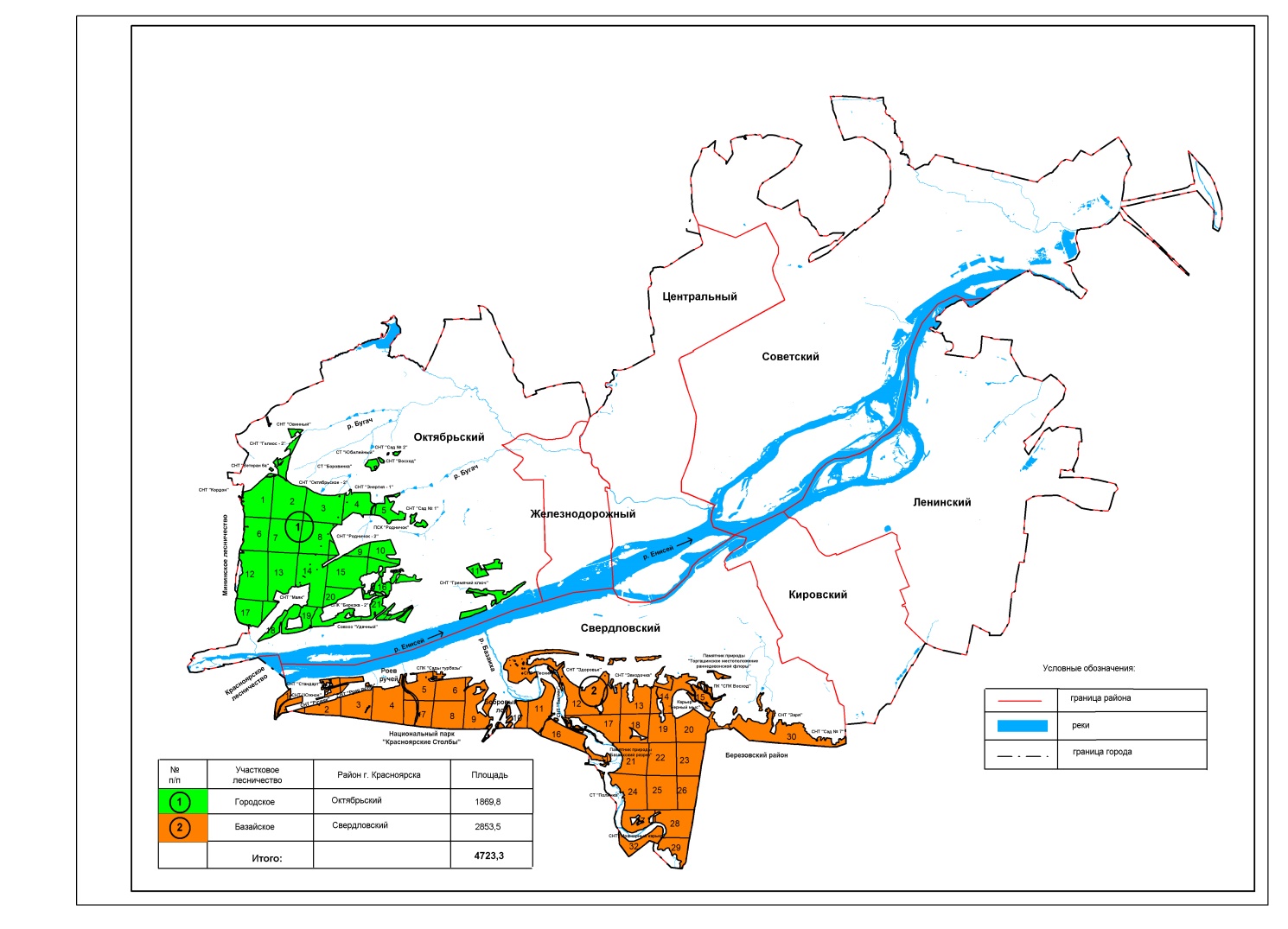 Приложение 2к Лесохозяйственному регламенту Городского лесничества города КрасноярскаСХЕМАТИЧЕСКАЯ КАРТАтерритории Городского лесничества с распределением территории лесничества по участковым лесничествам, лесорастительным зонам и лесным районам, масштаба 1:100000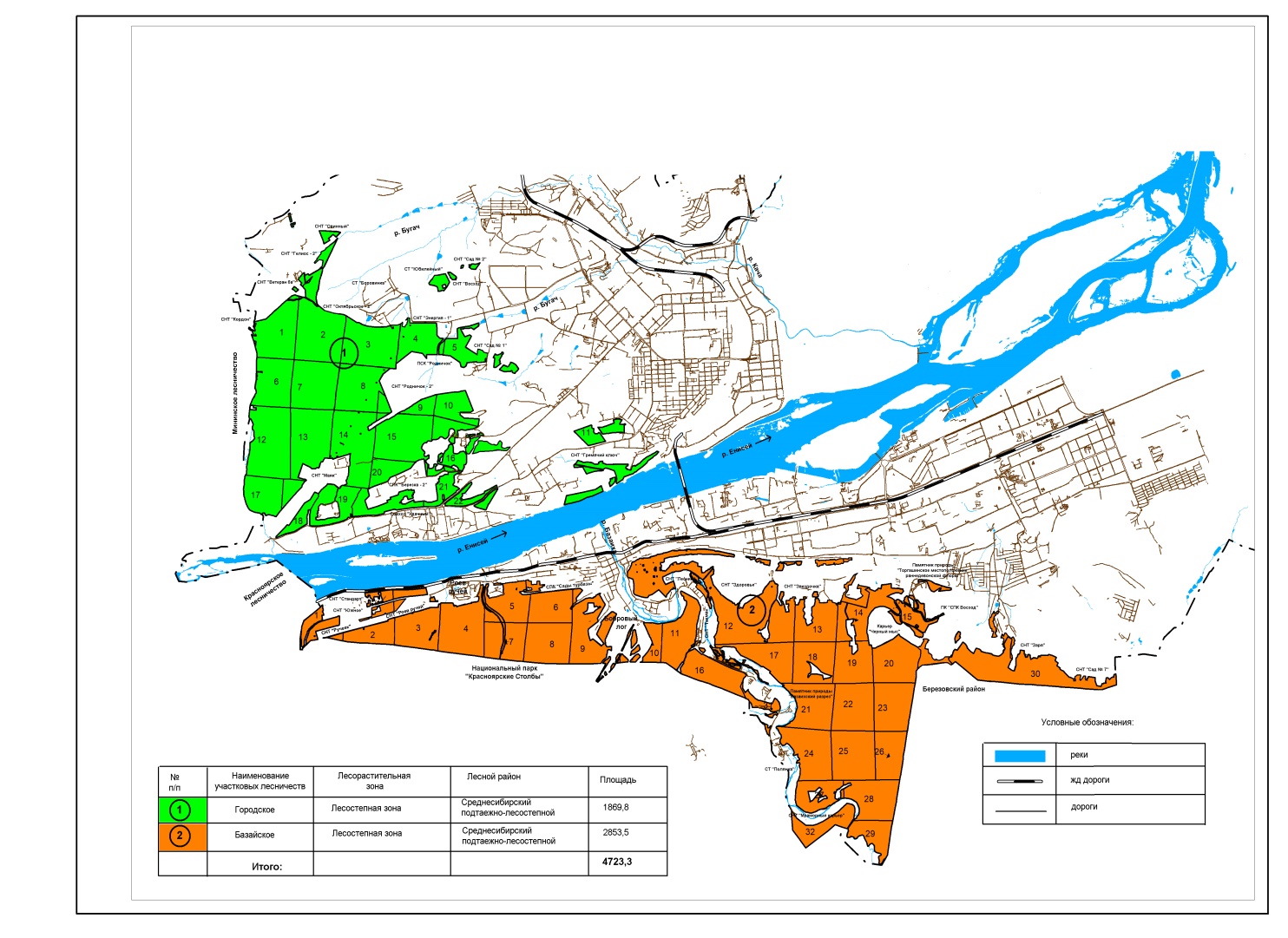                                                                         Приложение 3к Лесохозяйственному регламенту Городского лесничества города КрасноярскаПОКВАРТАЛЬНАЯ КАРТА-СХЕМАподразделения лесов по целевому назначению с нанесением местоположения существующих и проектируемых особо охраняемых природных территорий и объектов, объектов лесной лесоперерабатывающей инфраструктуры, объектов, не связанных с созданием лесной инфраструктуры, масштаба 1:100000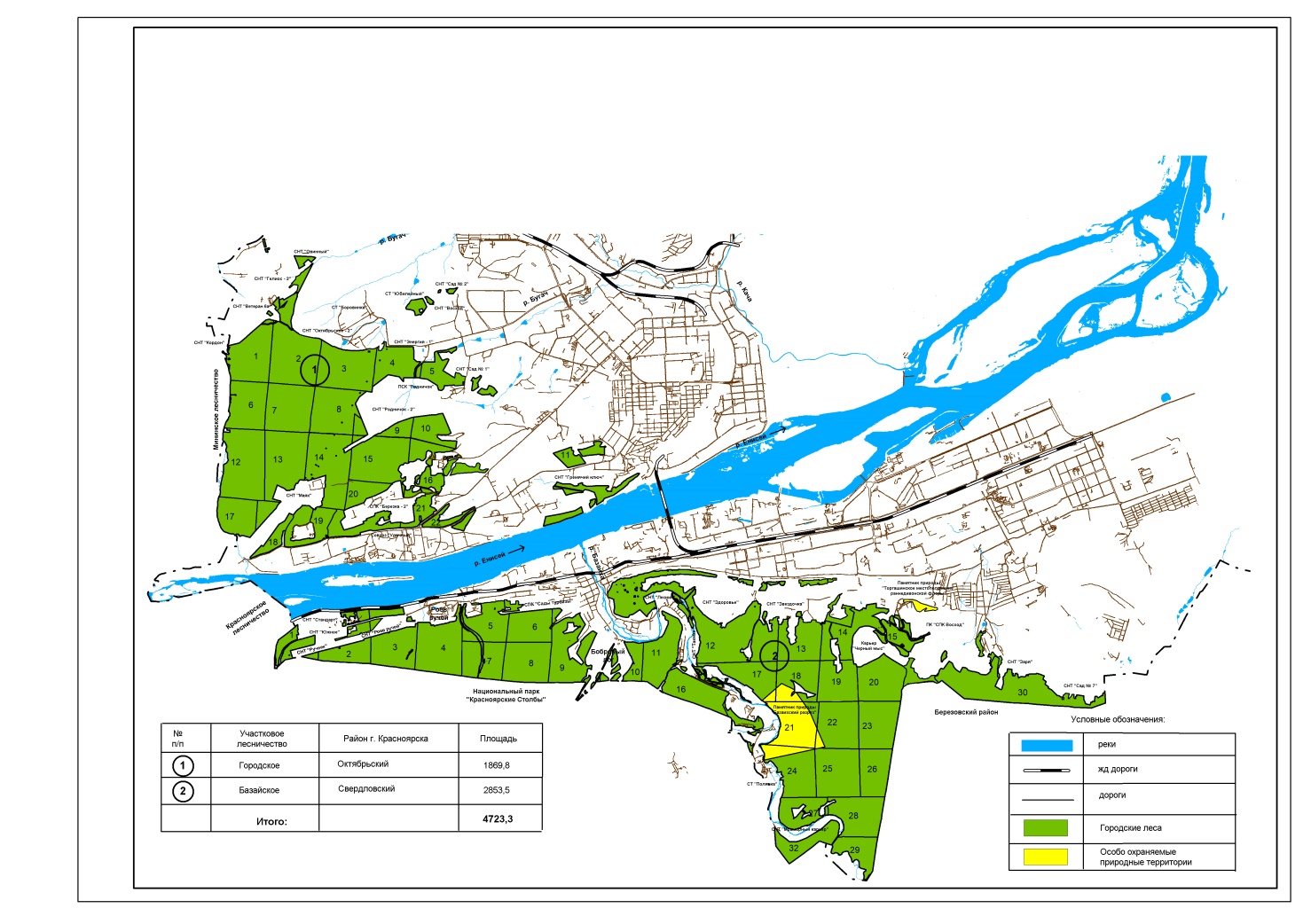                                                                         Приложение 4к Лесохозяйственному регламенту Городского лесничества города КрасноярскаКАРТА-СХЕМАраспределения территории Городского лесничества и участковых лесничеств по классам пожарной опасности, масштаба 1:100000»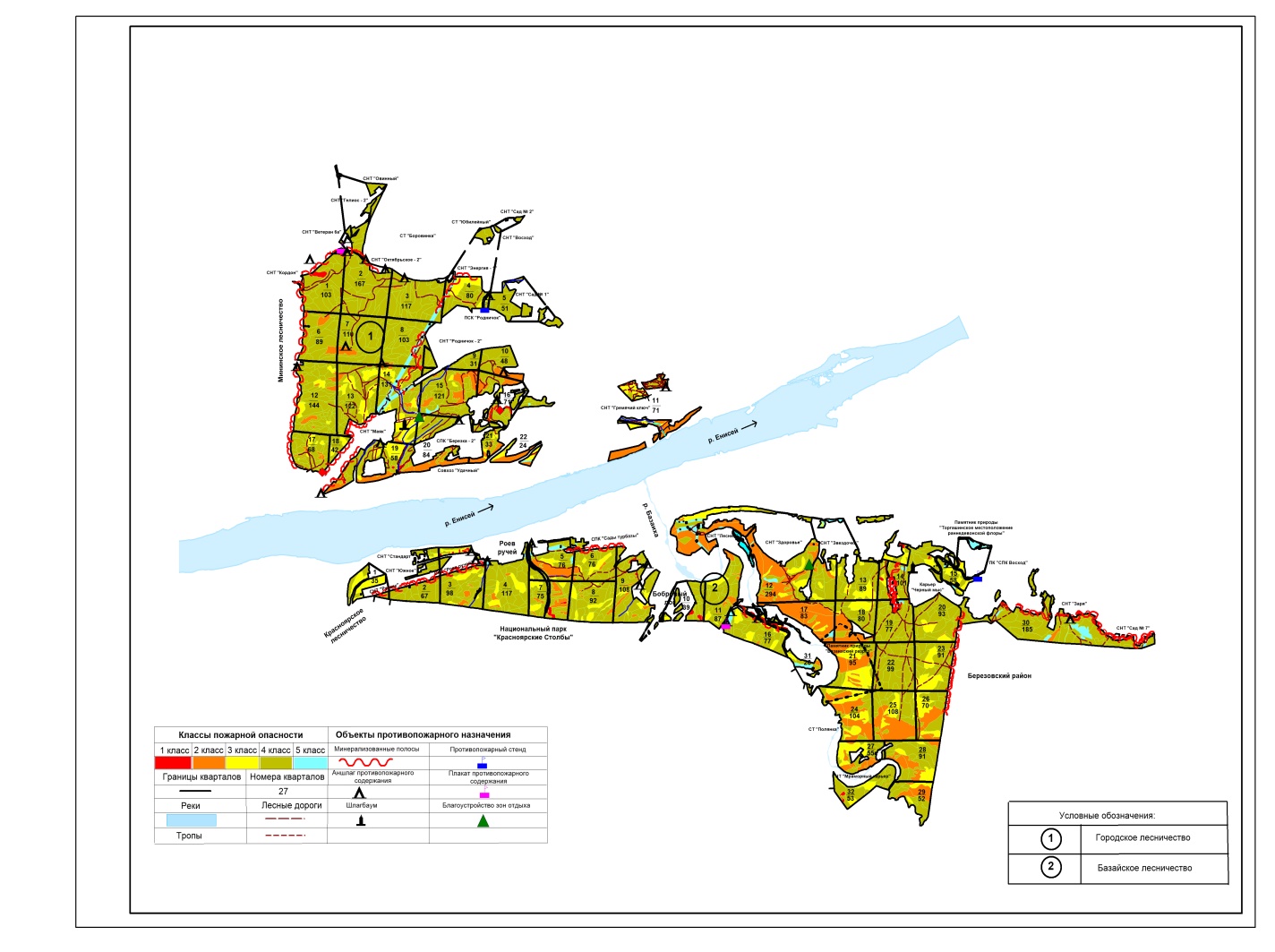 № п/пНаименование участковых лесничествРайон в городеОбщая площадь, га12341Городскоег. Красноярск (Октябрьский район)1869,82Базайскоег. Красноярск (Свердловский район)2853,5Всего по лесничествуВсего по лесничествуВсего по лесничеству4723,3»;№ п/пНаименование участковых лесничествЛесорастительная зонаЛесной районЗона лесозащитного районированияЗона лесосеменного районированияПеречень лесных кварталовПлощадь, га123456781ГородскоеЛесостепная зонаСреднесибирский подтаежно-лесостепной-6, 7, 10, 131 - 221869,8123456782БазайскоеЛесостепная зонаСреднесибирский подтаежно-лесостепной-6, 7, 10, 131 - 322853,53Всего по лесничествуЛесостепная зонаСреднесибирский подтаежно-лесостепной-6, 7, 10, 13544723,3»;Целевое назначение лесов/категории защитных лесовУчастковое лесничествоНомера кварталов или их частейПлощадь, гаОснования деления лесов по целевому назначению12345Всего лесовГородское1 - 221869,8Всего лесовБазайское1 - 322853,5Защитные леса, всегоГородское1 - 221869,8Лесной кодекс Российской ФедерацииЗащитные леса, всегоБазайское1 - 322853,5Лесной кодекс Российской Федерациив том числев том числев том числев том числеЛесной кодекс Российской Федерациигородские лесаГородское1 - 221869,8Лесной кодекс Российской Федерациигородские лесаБазайское1 - 322853,5Лесной кодекс Российской Федерации12345из них:из них:из них:из них:из них:леса, расположенные на особо охраняемых природных территориях (памятники природы краевого значения)Базайскоечасти кварталов 15, 17, 18, 21, 22, 24, 25140,2Лесной кодекс Российской Федерации, Постановления Правительства Красноярского края от 28.04.2020№ 284-п,от 04.08.2020№ 538-п »;Показатели характеристики земельВсего по лесничествуВсего по лесничествуПоказатели характеристики земельплощадь, га%123Общая площадь земель4723,3100,0Лесные земли, всего3923,783,1Земли, покрытые лесной растительностью, всего3861,381,8Земли, не покрытые лесной растительностью, всего62,41,3в том числев том числев том числевырубки--гари--редины8,70,2123прогалины51,81,1другие1,90,1Нелесные земли, всего799,616,9в том числев том числев том числепросеки22,20,5дороги24,20,5болота--другие753,216,0»;Виды разрешенного использования лесовНаименование участкового лесничестваПеречень кварталов или их частейПлощадь, га1234Заготовка древесиныГородское1 - 221869,8Заготовка древесиныБазайское1 - 322853,5Итого:Итого:Итого:4723,3Заготовка живицыне допускаетсяне допускаетсяне допускаетсяЗаготовка и сбор недревесных лесных ресурсовГородское1 - 221869,8Заготовка и сбор недревесных лесных ресурсовБазайское1 - 322853,5Итого:Итого:Итого:4723,3Заготовка пищевых лесных ресурсов и сбор лекарственных растенийГородское1 - 221869,8Заготовка пищевых лесных ресурсов и сбор лекарственных растенийБазайское1 - 322853,51234Итого:Итого:Итого:4723,3Осуществление видов деятельности в сфере охотничьего хозяйстване допускаетсяне допускаетсяне допускаетсяВедение сельского хозяйстване допускаетсяне допускаетсяне допускаетсяОсуществление научно-исследовательской деятельности, образовательной деятельностиГородское1 - 221869,8Осуществление научно-исследовательской деятельности, образовательной деятельностиБазайское1 - 322853,5Итого:Итого:Итого:4723,3Осуществление рекреационной деятельностиГородское1 - 221869,8Осуществление рекреационной деятельностиБазайское1 - 322853,5Итого:Итого:Итого:4723,3Создание лесных плантаций и их эксплуатацияне допускаетсяне допускаетсяне допускаетсяВыращивание лесных плодовых, ягодных, декоративных растений, лекарственных растенийне допускаетсяне допускаетсяне допускаетсяСоздание лесных питомников и их эксплуатацияне допускаетсяне допускаетсяне допускаетсяОсуществление геологического изучения недр, разведка и добыча полезных ископаемыхдопускается только осуществление геологического изучения недрдопускается только осуществление геологического изучения недрдопускается только осуществление геологического изучения недрОсуществление геологического изучения недр, разведка и добыча полезных ископаемыхГородское1 - 221869,8Осуществление геологического изучения недр, разведка и добыча полезных ископаемыхБазайское1 - 322853,5Итого:Итого:Итого:4723,31234Строительство и эксплуатация водохранилищ и иных искусственных водных объектов, создание и расширение речных портов, строительство, реконструкция и эксплуатация гидротехнических сооружений и специализированных портовдопускается только строительство, реконструкция и эксплуатация гидротехнических сооруженийдопускается только строительство, реконструкция и эксплуатация гидротехнических сооруженийдопускается только строительство, реконструкция и эксплуатация гидротехнических сооруженийСтроительство и эксплуатация водохранилищ и иных искусственных водных объектов, создание и расширение речных портов, строительство, реконструкция и эксплуатация гидротехнических сооружений и специализированных портовГородское1 - 221869,8Строительство и эксплуатация водохранилищ и иных искусственных водных объектов, создание и расширение речных портов, строительство, реконструкция и эксплуатация гидротехнических сооружений и специализированных портовБазайское1 - 322853,5Итого:Итого:Итого:4723,3Строительство, реконструкция, эксплуатация линейных объектовдопускается только строительство велосипедных, велопешеходных, пешеходных и беговых дорожек, лыжных и роллерных трассдопускается только строительство велосипедных, велопешеходных, пешеходных и беговых дорожек, лыжных и роллерных трассдопускается только строительство велосипедных, велопешеходных, пешеходных и беговых дорожек, лыжных и роллерных трассСтроительство, реконструкция, эксплуатация линейных объектовГородское1 - 221869,8Строительство, реконструкция, эксплуатация линейных объектовБазайское1 - 322853,5Итого:4723,3Создание и эксплуатация объектов лесоперерабатывающей инфраструктурыне допускаетсяне допускаетсяне допускаетсяОсуществление религиозной деятельностиГородское1 - 221869,8Осуществление религиозной деятельностиБазайское1 - 322853,5Итого:Итого:Итого:4723,3»;ХозяйстваЕжегодный допустимый объем изъятия древесиныЕжегодный допустимый объем изъятия древесиныЕжегодный допустимый объем изъятия древесиныЕжегодный допустимый объем изъятия древесиныЕжегодный допустимый объем изъятия древесиныЕжегодный допустимый объем изъятия древесиныЕжегодный допустимый объем изъятия древесиныЕжегодный допустимый объем изъятия древесиныЕжегодный допустимый объем изъятия древесиныЕжегодный допустимый объем изъятия древесиныЕжегодный допустимый объем изъятия древесиныЕжегодный допустимый объем изъятия древесиныЕжегодный допустимый объем изъятия древесиныЕжегодный допустимый объем изъятия древесиныЕжегодный допустимый объем изъятия древесиныЕжегодный допустимый объем изъятия древесиныЕжегодный допустимый объем изъятия древесиныЕжегодный допустимый объем изъятия древесиныХозяйстваПри рубке спелых и перестойных лесных насажденийПри рубке спелых и перестойных лесных насажденийПри рубке спелых и перестойных лесных насажденийПри рубке лесных насаждений при  уходе за лесамиПри рубке лесных насаждений при  уходе за лесамиПри рубке лесных насаждений при  уходе за лесамиПри рубке погибших и поврежденных лесных насаждений<*>При рубке погибших и поврежденных лесных насаждений<*>При рубке погибших и поврежденных лесных насаждений<*>При рубке погибших и поврежденных лесных насаждений<*>При рубке лесных насаждений на лесных участках, предназначенных для строительства, реконструкции и эксплуатации объектов лесной, лесоперерабатывающей инфраструктуры и объектов, не связанных с созданием лесной инфраструктуры<**>При рубке лесных насаждений на лесных участках, предназначенных для строительства, реконструкции и эксплуатации объектов лесной, лесоперерабатывающей инфраструктуры и объектов, не связанных с созданием лесной инфраструктуры<**>При рубке лесных насаждений на лесных участках, предназначенных для строительства, реконструкции и эксплуатации объектов лесной, лесоперерабатывающей инфраструктуры и объектов, не связанных с созданием лесной инфраструктуры<**>При рубке лесных насаждений на лесных участках, предназначенных для строительства, реконструкции и эксплуатации объектов лесной, лесоперерабатывающей инфраструктуры и объектов, не связанных с созданием лесной инфраструктуры<**>При рубке лесных насаждений на лесных участках, предназначенных для строительства, реконструкции и эксплуатации объектов лесной, лесоперерабатывающей инфраструктуры и объектов, не связанных с созданием лесной инфраструктуры<**>ВсегоВсегоВсегоХозяйстваплощадь, газапас, тыс. куб. мзапас, тыс. куб. мплощадь, газапас, тыс. куб. мзапас, тыс. куб. мплощадь, газапас, тыс. куб. мзапас, тыс. куб. мзапас, тыс. куб. мплощадь, гаплощадь, газапас, тыс. куб. мзапас, тыс. куб. мзапас, тыс. куб. мплощадь, газапас, тыс. куб. мзапас, тыс. куб. мХозяйстваплощадь, галиквидныйделовойплощадь, галиквидныйделовойплощадь, галиквидныйделовойделовойплощадь, гаплощадь, галиквидныйликвидныйделовойплощадь, галиквидныйделовой12345678910101111121213141516Городские лесаГородские лесаГородские лесаГородские лесаГородские лесаГородские лесаГородские лесаГородские лесаГородские лесаГородские лесаГородские лесаГородские лесаГородские лесаГородские лесаГородские лесаГородские лесаГородские лесаГородские лесаГородские леса12345678910111112121313141516Хвойные00039,602,310,300000005,319,90Твердолиственные000000000000000000Мягколиственные0000000,20,200000000,20,20Всего00039,602,510,500000005,521,10№ п/пЛесничество, участковое лесничествоПлощадь по классам пожарной опасностиПлощадь по классам пожарной опасностиПлощадь по классам пожарной опасностиПлощадь по классам пожарной опасностиПлощадь по классам пожарной опасностиИтогоСредний класс№ п/пЛесничество, участковое лесничествоIIIIIIIVVИтогоСредний класс1234567891Городское участковое лесничество8,6189,1164,6144166,51869,83,62Базайское участковое лесничество13,9483,1416,21847,592,82853,53,6Городское лесничество, всегоГородское лесничество, всего22,5672,2580,83288,5159,34723,33,6%%0,514,212,369,63,4100»;ПоказателиНе покрытые лесной растительностью землиНе покрытые лесной растительностью землиНе покрытые лесной растительностью землиНе покрытые лесной растительностью землиЛесосеки сплошных рубок предстоящего периодаЛесоразведениеВсегоПоказателигари и погибшие насаждениявырубкипрогалины и пустыриитогоЛесосеки сплошных рубок предстоящего периодаЛесоразведениеВсего12345678Земли, нуждающиеся в лесовосстановлении, всего:1,9-51,853,7--53,7В том числе по породам:хвойным-------твердолиственным-------12345678мягколиственным-------В том числе по способам:искусственное (создание лесных культур), всего-------из них по породам:хвойным-------твердолиственным-------мягколиственным-------комбинированное, всего1,9-51,853,7--53,7из них по породам:хвойным1,9-51,853,7--53,7твердолиственным-------мягколиственным-------Естественное заращивание, всего-------из них по породам:хвойным-------твердолиственным-------мягколиственным-------Земли, нуждающиеся в лесоразведении-------»;№ п/пЦелевое назначение лесовОграничения использования лесов1231Городские лесазапрещается:проведение сплошных и выборочных рубок лесных насаждений, за исключением случаев, указанных в части 2 статьи 111.1 Лесного кодекса Российской Федерациипроведение чересполосных постепенных рубокзаготовка живицы, древесных соков (подсочка лесных насаждений)заготовка и сбор недревесных лесных ресурсов, виды которых занесены в Красную книгу Российской Федерации, Красную книгу Красноярского края, а также в Перечень видов (пород) деревьев и кустарников, заготовка древесины которых не допускаетсязаготовка и сбор грибов и дикорастущих растений, виды которых занесены в Красную книгу Российской Федерации, Красную книгу Красноярского края, а также которые признаются наркотическими средствами в соответствии с Федеральным законом от 08.01.1998 № 3-ФЗ «О наркотических средствах и психотропных веществах»осуществление видов деятельности в сфере охотничьего хозяйстваведение сельского хозяйства123использование токсичных химических препаратов, в том числе в целях охраны и защиты лесов, пестицидов, агрохимикатов, радиоактивных веществсоздание лесных плантаций и их эксплуатациявыращивание лесных плодовых, ягодных, декоративных растений, лекарственных растенийсоздание лесных питомников и их эксплуатацияразведка и добыча полезных ископаемыхстроительство объектов капитального строительства, за исключением велосипедных, велопешеходных, пешеходных и беговых дорожек, лыжных и роллерных трасс, гидротехнических сооруженийстроительство и эксплуатация водохранилищ и иных искусственных водных объектов, создание и расширение речных и специализированных портов за исключением гидротехнических сооруженийстроительство, реконструкция, эксплуатация линейных объектов, за исключением велосипедных, велопешеходных, пешеходных и беговых дорожек, лыжных и роллерных трасссоздание и эксплуатация объектов лесоперерабатывающей инфраструктурыразмещение объектов, не связанных с созданием лесной инфраструктуры для переработки  древесины и иных лесных ресурсовразмещение отходов производства и потребления I - III классов опасности123размещение объектов, оказывающих негативное воздействие на окружающую среду, отнесенных к объектам I категории в соответствии с Законом № 7-ФЗ строительство животноводческих и птицеводческих комплексов и ферм, устройство навозохранилищразмещение скотомогильниковразмещение складов ядохимикатов и минеральных удобрений»;«Осуществление рекреационной деятельностизапрещается:«Осуществление рекреационной деятельностисплошные и выборочные рубки лесных насаждений«Осуществление рекреационной деятельностиразмещение объектов капитального строительства за исключением велосипедных, велопешеходных, пешеходных и беговых дорожек, лыжных и роллерных трасс«Осуществление рекреационной деятельностииспользование лесов способами и технологиями, способствующими возникновению эрозии почв, негативному воздействию на последующее воспроизводство лесов, а также на состояние водных и других природных объектов«Осуществление рекреационной деятельностиповреждение лесных насаждений, растительного покрова и почв за пределами земель, на которых осуществляется использование лесов«Осуществление рекреационной деятельностизахламление площади участка и прилегающих территорий бытовым мусором и иными видами отходов«Осуществление рекреационной деятельностипроезд транспортных средств и иных механизмов по произвольным, неустановленным маршрутам«Осуществление рекреационной деятельностивозведение объектов или выполнение мероприятий, не предусмотренных проектом освоения лесов»«Строительство и эксплуатация водохранилищ и иных искусственных водных объектов, создание и расширение речных портов, строительство, реконструкция и эксплуатация гидротехнических сооружений и специализированных портовВ городских лесах запрещается строительство и эксплуатация объектов капитального строительства, за исключением строительства, реконструкции и эксплуатация  гидротехнических сооружений. При строительстве, реконструкции и эксплуатации гидротехнических сооружений не допускается:«Строительство и эксплуатация водохранилищ и иных искусственных водных объектов, создание и расширение речных портов, строительство, реконструкция и эксплуатация гидротехнических сооружений и специализированных портоввалка деревьев и расчистка от древесной растительности бульдозерами«Строительство и эксплуатация водохранилищ и иных искусственных водных объектов, создание и расширение речных портов, строительство, реконструкция и эксплуатация гидротехнических сооружений и специализированных портовзахламление приграничных полос и опушек«Строительство и эксплуатация водохранилищ и иных искусственных водных объектов, создание и расширение речных портов, строительство, реконструкция и эксплуатация гидротехнических сооружений и специализированных портовповреждение стволов и скелетных корней опушечных деревьев«Строительство и эксплуатация водохранилищ и иных искусственных водных объектов, создание и расширение речных портов, строительство, реконструкция и эксплуатация гидротехнических сооружений и специализированных портовзахламление лесов отходами, строительным и бытовым мусором«Строительство и эксплуатация водохранилищ и иных искусственных водных объектов, создание и расширение речных портов, строительство, реконструкция и эксплуатация гидротехнических сооружений и специализированных портовзагрязнение химическими и радиоактивными веществами«Строительство и эксплуатация водохранилищ и иных искусственных водных объектов, создание и расширение речных портов, строительство, реконструкция и эксплуатация гидротехнических сооружений и специализированных портовпроезд транспорта по произвольным маршрутам«Строительство и эксплуатация водохранилищ и иных искусственных водных объектов, создание и расширение речных портов, строительство, реконструкция и эксплуатация гидротехнических сооружений и специализированных портовзатопление и длительное подтопление насаждений»«Строительство, реконструкция, эксплуатация линейных объектовВ городских лесах запрещается строительство и эксплуатация объектов капитального строительства, за исключением  велосипедных, велопешеходных, пешеходных и беговых дорожек, лыжных и роллерных трасс. При строительстве, реконструкции, эксплуатации линейных объектов запрещается:«Строительство, реконструкция, эксплуатация линейных объектовповреждение лесных насаждений, растительного покрова и почв за пределами земель, на которых осуществляется использование лесов, и охранной зоны линейных объектов«Строительство, реконструкция, эксплуатация линейных объектовзахламление прилегающих территорий за пределами предоставленного лесного участка строительным и бытовым мусором, отходами древесины, иными видами отходовзагрязнение площади химическими и радиоактивными веществамипроезд транспорта за пределами предоставленного участка»